This form is intended to be filled in on a PC before printing and displayed on lab door or near equipment.Description of Equipment:Description of Equipment:Located in Building:Room Number:Emergency Contacts:Security staff will phone if they have any concern and phone number must be available out of hours.Emergency Contacts:Security staff will phone if they have any concern and phone number must be available out of hours.Name:Name:Mobile:Mobile:Dates On Which The Equipment Is To Be Left Running:Dates On Which The Equipment Is To Be Left Running:Start Date:Final Date:Special Hazards and Precautions: (i.e. risk of voltage, hot surfaces, hazardous materials etc.)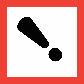 Special Hazards and Precautions: (i.e. risk of voltage, hot surfaces, hazardous materials etc.)How to Switch Off 
In the event of an emergency Security Staff may need to turn off the equipment.How to Switch Off 
In the event of an emergency Security Staff may need to turn off the equipment.How to Switch Off 
In the event of an emergency Security Staff may need to turn off the equipment.How to Switch Off 
In the event of an emergency Security Staff may need to turn off the equipment.Tick if applicableSpecify sequence if requiredWhere:Electricity or Power SupplyGas Supply (incl. gas cylinder)Gas: Water or ChillerVacuum pump(s)Other servicesApproved by Supervisor:Signature:Date: